De Bijzondere Breinen nodigen Delft uit voor een 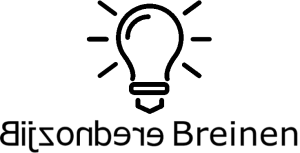 SamendenksessieDenk mee met (ex)cliënten, behandelaren en opiniemakers over een Nieuwe Betere GGZ. Wat moet er zeker veranderen? Welke goede ideeën heb jij? Mensen denken op verschillende manieren: analytisch, warrig, oplossingsgericht, hak op de tak, razendsnel, super gefocust, out of the box….... 
Al deze denkstijlen komen tot hun recht in de samendenksessie. Iedereen kan meedoen en iedereen wordt gehoord. Waar: 	Herstel Academie GGZ Delfland 	Buitenhofdreef 274,  2625 RE  Delft Wanneer: 	Zaterdag 21 en 28 september 
en zaterdag 12 oktober 2019Tijd: 	Aanvang 13:30 uur, deelname is gratis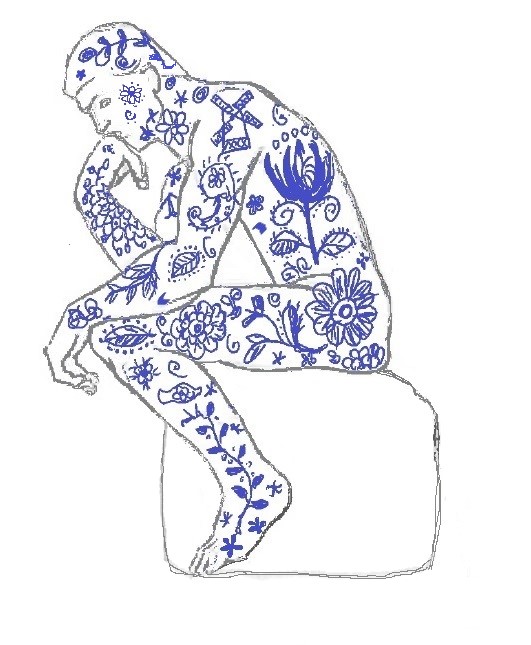 Voor meer informatie 
en aanmelden: www.samendenkenggz.nl DelftBedenkt De Nieuwe GGZ! De Nieuwe GGZ denkt bottom-up! 